Carnet de bord du stagiaire 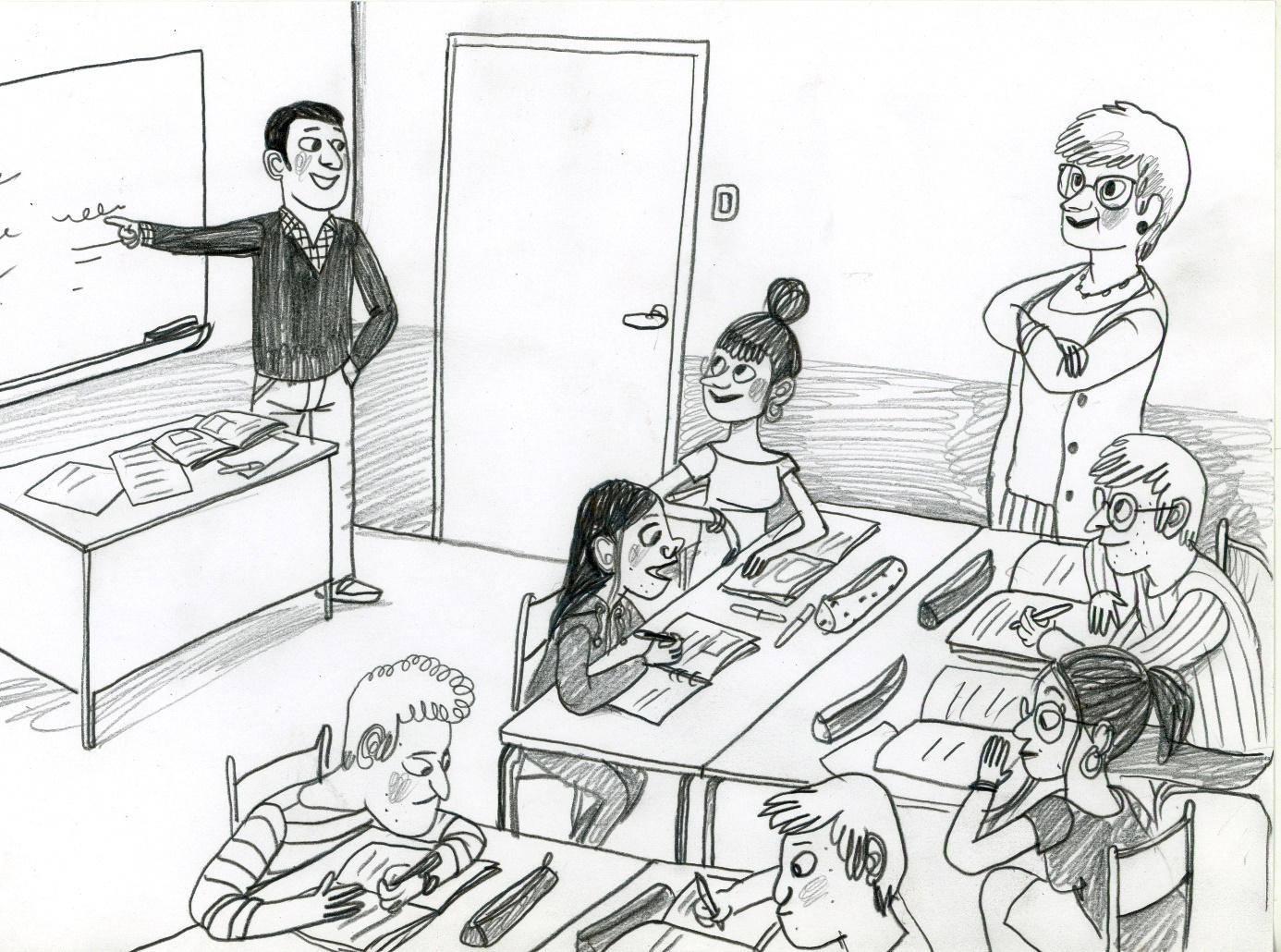 Coordonnées année scolaire 2017-2018 Etabli à partir des sources suivantes : Journée de formation du professeur tuteur (inspecteurs d’histoire-géographie ESPE 22-09-2016 et 29-08-2017) Référentiel de compétence BOEN n°30 du 25 juillet 2013 http://www.education.gouv.fr/pid25535/bulletin_officiel.html?cid_bo=73066Mémento du stagiaire 2017-2018Livret du tuteur 2017-2108Référentiel de compétences Les attendus institutionnels Le référentiel de compétences liste les 19 compétences (14 compétences communes et 5 compétences spécifiques aux enseignants) attendues. C’est sur cette base que la titularisation est prononcée2- les objectifs de l’année Les tableaux sont conçus de la manière suivante : Dans la colonne de gauche les objectifs tirés du BO et les éléments des pratiques qui peuvent y répondre. Dans la colonne de droite, quelques commentaires pour préciser soit des exemples de séances, soit des conseils pratiques, et les étapes clés des rencontres. Le tableau sera complété au fur et à mesure ; certains éléments peuvent paraître évidents et ne préjugent naturellement pas de la personnalité du FSTG. Equipe disciplinaire de ___________________________Equipes pédagogiquesClasse 1 : __________________________ (prof principal en gras)Classe 2 : __________________________ (prof principal en gras)Equipe disciplinaire de ___________________________Sommaire AnnexesCarte mentale socle communBibliographie Stagiaire Tuteur CC1 - Faire partager les valeurs de la RépubliqueCC2 - Inscrire son action dans le cadre des principes fondamentaux du système éducatif et dans le cadre réglementaire de l'écoleCC3 - Connaître les élèves et les processus d'apprentissageCC4 - Prendre en compte la diversité des élèvesCC5 - Accompagner les élèves dans leur parcours de formationCC6 - Agir en éducateur responsable et selon des principes éthiquesCC7 - Maîtriser la langue française à des fins de communicationCC8 - Utiliser une langue vivante étrangère dans les situations exigées par son métierCC9 - Intégrer les éléments de la culture numérique nécessaires à l'exercice de son métierCC10 - Coopérer au sein d'une équipeCC11 - Contribuer à l'action de la communauté éducativeCC12 - Coopérer avec les parents d'élèvesCC13 - Coopérer avec les partenaires de l'écoleCC14 - S'engager dans une démarche individuelle et collective de développement professionnelP1 - Maîtriser les savoirs disciplinaires et leur didactiqueP2 - Maîtriser la langue française dans le cadre de son enseignementP3 - Construire, mettre en œuvre et animer des situations d'enseignement et d'apprentissage prenant en compte la diversité des élèvesP4 - Organiser et assurer un mode de fonctionnement du groupe favorisant l'apprentissage et la socialisation des élèvesP5 - Évaluer les progrès et les acquisitions des élèvesCC1 - Faire partager les valeurs de la RépubliqueCC1 - Faire partager les valeurs de la RépubliqueRespecter la démocratie : Etre attentif aux discriminations Respecter la mixité dans les groupes Repérer les élèves à l’écart et partager avec le PP Installer une solidarité dans la classe (élèves absents) Fréquence des problèmes de laïcité dans l’établissement Pensez à parler de la maison des lycées (joue un rôle de financement dans les projets) Développer l’esprit critique Essayer de mettre les documents en perspective, de pointer les limites des documents et de la matière Ne rien considérer comme acquis et montrer la force de l’opinion généraleEn cas de conflit avec un élève : travail non fait ou absence de manuel, remise à l’ordre difficile etc. : résoudre le problème dans le dialogue, sans hausser la voix, sans manquer de respect à l’élève même s’il s’est très mal comporté (les autres assistent à la scène), mettre en avant les valeurs de solidarité (il fait partie de la classe). Ne jamais renoncer : il est toujours possible de reporter une discussion avec un élève au prochain cours pour évoquer à froid une situation intolérable. La punition doit être graduée et équitable, mais elle est personnelle (il faut y réfléchir beaucoup en amont et se laisser une marge de manœuvre parce que les élèves sont très inventifs) Attention à l’égalité au moment de la correction. Penser son système de notation (les intolérables, les attendus, quoi pour la moyenne, pour la note maximale ?) et y réfléchir aussi à l’échelle de l’année (rater une introduction en septembre et en mai cela ne peut pas valoir le même nombre de points. C’est une des choses très compliquées de l’enseignement. Le système de punition local : CC2 - Inscrire son action dans le cadre des principes fondamentaux du système éducatif et dans le cadre réglementaire de l'écoleCC2 - Inscrire son action dans le cadre des principes fondamentaux du système éducatif et dans le cadre réglementaire de l'écolele cadre réglementaire de l’école Application du règlement intérieurAbsence : Retard : Tenue : signes religieux interdits ou dissimulés (croix etc.) ; pas de couvre-chef dans la classeLe système éducatif Présentation rapide de l’histoire de l’éducation en France http://education.francetv.fr/matiere/education-civique/cinquieme/article/une-petite-histoire-de-l-educationLe lien eduscol sur l’histoire de l’éducation nationale (c’est pas mal fait) http://www.education.gouv.fr/pid289/le-ministere-de-l-education-nationale-de-1789-a-nos-jours.htmlQuand est-il lu ? Gestion des absences Tolérance de l’établissement en la matièreLes grands penseurs de l’éducation résumés dans un numéro spécial de sciences humaines, le 45 )CC3 - Connaître les élèves et les processus d'apprentissageCC3 - Connaître les élèves et les processus d'apprentissageConnaître les élèves Identité Vue d’ensemble (où sont les informations sur les élèves ?)Dossier scolaire Dossier familialObligation de réserve : c’est de l’ordre du secret professionnelRencontres avec les parents : privilégier le rôle du PP, compléter ses démarches par des entretiens avec les familles (communication : pronote, coup de fil). Rester toujours en lien avec le CPE (qui prend le relais sur les cas problématiques – harcèlement, insultes...)  Connaître sa classe et les problèmes posés par les élèves (tenue de l’élève, compétences, attitudes étranges) En lien avec le PP : Communiquer avec le COP conseiller d’orientation psychologue qui est en charge de la classe Communiquer avec l’infirmière trombinoscopes Ne jamais donner son numéro personnel aux familles Mail professionnelNom du COP :. Nom de l’infirmière : CC3 (bis) – connaître les processus d’apprentissage CC3 (bis) – connaître les processus d’apprentissage Donner du sens au programme : cours structuré ; problématisé à chaque séance Etablir une programmation annuelle des thématiques  puis une progression des compétences travaillées . Connaître le niveau qui est attendu pour les notions du programme à traiter (consignes claires)Faire des choix au niveau des situations d’apprentissagePrendre en compte la maîtrise de la langue dans toutes les situations d’apprentissage et d’évaluation. Apprendre à apprendre : accompagner la révision (méthodologie globale + révision en classe pour les premiers contrôles) ; ne pas déléguer à la maison cette compétence centraleS’initier à la pédagogie différenciée Eviter la constante macabre en évaluationS’informer sur les progrès de la recherche en pédagogie (site de Revue Française de pédagogie (les anciens numéros sont disponibles sur Persée; entre 2006 et 2013 sur le site rfp.org; les derniers numéros sur le portail Cairn mais payants)Développer l’autonomie des élèvesTableau des capacités et méthodes Utiliser tableaux et schémas + S’affranchir de la trace écrite rédigée + utiliser heuristiquePb des ressources : smartphone sans wifi, un ordi, un vidéoprojecteur) CC4 - Prendre en compte la diversité des élèvesCC4 - Prendre en compte la diversité des élèvesPrendre en compte la composante éducative du métier Identifier les compétences des élèvesMettre les élèves dans des situations différenciées pour faciliter le repérage des compétences et des difficultés et permettre de les identifier (numérique, vidéo, rédaction, argumentation etc.) Maîtriser les outils usuels de la discipline Favoriser de manière récurrente le travail de groupe Sortir du cadre de la « composition » pour identifier les blocages de certains. Faire de ce repérage un atout dans l’orientation (compétences de bac hétérogènes entre les filières). Adapter l’évaluation / personnaliser l’évaluation grille de compétences annuelle ? Lire une épreuve de bac S, ES L et STMG.  Les évaluations sommatives standardisées sont très discriminantes.  CC5 - accompagner les élèves dans leur parcours de formation CC5 - accompagner les élèves dans leur parcours de formation Connaître les filières présentes dans l’établissement  Connaître les différentes épreuves des bacs du lycée Consulter le socle commun de connaissances : http://www.education.gouv.fr/cid2770/le-socle-commun-de-connaissances-et-de-competences.htmlParticiper aux conseils de classe : obligatoire Les deux classes dont le FSTG est en chargeParticiper à l’orientation en évoquant des métiers peut être inconnus des élèves Prévenir aussi des conditions de réussite dans le supérieur Ce sera sans doute difficile de le faire cette année, qui est très chargée, mais il faudrait garder cette idée à l’esprit plus tard. démarche individuelle Période et horaires dans l’établissement : Utiliser les thèmes de géographie notamment CC6 - Agir en éducateur responsable et selon des principes éthiquesCC6 - Agir en éducateur responsable et selon des principes éthiquesExercer l’autorité avec équité Etre attentif aux élèves en tant que personne (les respecter)Savoir établir un climat de confiancePonctualité et anticipation aux heures M1 et S1 Bien gérer le temps en classeTenir le cahier de textes pour ne pas pénaliser les élèves absents Respect des locaux et transmission aux élèves de ce respect propreté de la salleTableau effacé quand on quitte la salleSession fermée de l’ordinateur de la salle, pas éteint Tables alignées comme elles ont été trouvées en cas d’îlot En cours : en cas d’exclusion, qui doit naturellement demeurer l’exception, ne jamais laisser sortir un élève seul de classe toujours accompagné du délégué qui doit revenir et dire où l’élève a été pris en chargeAu besoin tu peux leur présenter la femme de service ! Prévoir des formats faciles à télécharger (PDF) Penser à l’autonome de solidaritéCC7 -- Maîtriser la langue française à des fins de communicationCC7 -- Maîtriser la langue française à des fins de communicationBien se positionner au sein de sa classe :  dans l’espace, au niveau de la voix au niveau de la langue (niveau de langage soutenu mais compréhensible)Orthographe et grammaire correctes notamment dans les documents projetésLe commentaire de copie pertinent et cohérentAttention aux aigus qui énervent tout le monde Entretien sur la correction de copie au moment du premier paquet CC8 - Utiliser une langue vivante étrangère dans les situations exigées par son métierCC8 - Utiliser une langue vivante étrangère dans les situations exigées par son métierAttention à l’usage de termes anglo-saxons Prononcer les termes comme « gentrification » à la française Penser aux liens avec les écoles étrangères Envisager un travail interdisciplinaire  (EPI au collège)Spoiler / spolier Erasmus etc. Chapitres porteurs de lien vers les langues ? CC9 - Intégrer les éléments de la culture numérique nécessaires à l'exercice de son métierCC9 - Intégrer les éléments de la culture numérique nécessaires à l'exercice de son métierFaire comprendre la pluralité de l’outil numérique Sensibiliser à la lecture critique des sources d’InternetAcquisition de connaissances Animation du cours (diaporama, menu défilant dans un document WORD, gel des vignettes) Partage des ressources : PADLET, PEARLTREESCommunication : PREZI, TIKI-TOKI, Communication avec les élèves : EDMODO, PRONOTE, ATRIUM etc. Initiation à la recherche documentaire (lien avec CDI)maitrise du vidéoprojecteur et du TBI le cas échéant. CC10 - Coopérer au sein d'une équipeCC10 - Coopérer au sein d'une équipeL’équipe d’histoire-géo compte : Un coordonnateur (il se charge des achats, de la tenue du labo – approvisionnement en cartes vierges etc.)Un budget annualisé de janvier à janvier L’équipe de collègues Manuel de survie en salle des profsLes enfants de collèguesL’équipe pédagogique d’une classe Le rôle du professeur principal Une fonction rémunérée (+ pour les secondes)Le lien avec le PPLe lien avec le reste de l’équipe pédagogique Le travail en interdisciplinarité LanguesMaths & sciences (Renaissance par exemple)Lettres (travail autour de la narration) Collaborer avec l’équipe du réseauDans le cadre du cycle 3 pour les collègues de 6ème Prévoir les achats dicible / indicibleLui communiquer les situations de classe difficiles (mail, pronote, casier) et s’assurer qu’il a eu l’infoPotentiel travail en interdisciplinarité Objectif de fin d’année Nom + mail – tél « Spécialité »MathsFrançaisLv1Lv2Eps physiqueSvt Ses / pfegEnseignement d’exploration 2Option MathsFrançaisLv1Lv2Eps physiqueSvt Ses / pfegEnseignement d’exploration 2Option CC11 : contribuer à l’action de la communauté éducative CC11 : contribuer à l’action de la communauté éducative CC11 : contribuer à l’action de la communauté éducative Les difficultés du stagiairePeu de possibilité d’ancrage dans l’établissement.  Autres : ____________________________________________________________________________________Comprendre les rapports de force entre les différents acteurs L’heure d’information syndicale Les représentants du personnel qui siègent au CA et aux différentes commissions (commission permanente, CVL etc.)Cerner les attributions chef et adjoint Les enjeux de la DHG dotation horaire globale Rester en lien avec le CPEActeur essentiel en cas de problème avec une classe Il peut entamer une action vers le chef d’établissement (il arrive que le chef vienne en cours recadrer les élèves si besoin) Travailler en collaboration avec le CDILes documentalistes : L’accès aux crédits CDI Les équipements du CDI : ordinateur, Imprimante etc. La possibilité d’organisation d’expositions (matériel à disposition)Travailler avec le référent culture le cas échéantMur de la culture Semaine de la culture (date dans l’info élèves)Liens avec les centres culturels locaux (théâtres, musées, compagnies de bus) Les difficultés du stagiairePeu de possibilité d’ancrage dans l’établissement.  Autres : ____________________________________________________________________________________Comprendre les rapports de force entre les différents acteurs L’heure d’information syndicale Les représentants du personnel qui siègent au CA et aux différentes commissions (commission permanente, CVL etc.)Cerner les attributions chef et adjoint Les enjeux de la DHG dotation horaire globale Rester en lien avec le CPEActeur essentiel en cas de problème avec une classe Il peut entamer une action vers le chef d’établissement (il arrive que le chef vienne en cours recadrer les élèves si besoin) Travailler en collaboration avec le CDILes documentalistes : L’accès aux crédits CDI Les équipements du CDI : ordinateur, Imprimante etc. La possibilité d’organisation d’expositions (matériel à disposition)Travailler avec le référent culture le cas échéantMur de la culture Semaine de la culture (date dans l’info élèves)Liens avec les centres culturels locaux (théâtres, musées, compagnies de bus) Visite guidée de l’établissementPrésentation à l’équipe pédagogique des classes Mail aux collègues pour confirmer le lien tuteur/stagiaire. (décharge de cours mais il faut prévenir les élèves)En mars en généralTutoriel : organiser une sortie au lycée Objectif fin d’année : les emmener au cinémaCC12 - Coopérer avec les parents d'élèvesCC12 - Coopérer avec les parents d'élèvesUtiliser pronote pour communiquer avec les parentsAttention aux situations de DIVORCE (traiter les deux parents de manière équivalente) Recevoir des parents : Préparer un RDV : Avoir les notes de l’élève à disposition Aller consulter les bulletins des années précédentes dans le dossier de l’élève Relever les attitudes incorrectes en citant des moments précis (contexte, nature de l’intervention, conséquences etc.) Demander à ce que l’élève assiste à l’entretien éventuellement avec ses affaires (cahier ou classeur) Lors de l’entretien : revenir sur les éléments qui ont conduit à l’entretienExpliquer gentiment que l’enseignant n’est pas là pour « élever » mais pour instruire Mettre en place des objectifs clairs en fin de RDV Communiquer son adresse académique pour faire un bilan concerté avec les parents Toujours s’assurer que le parent a eu l’info- sinon passer par une autre voie (mail, tel, etc.) Où ? Faire basculer sa boîte académique sur sa boite personnelle pour ne pas manquer l’info et surtout toujours  répondre avec son mail académique.  Ne pas donner son téléphone portable. (le numéro 😉)CC13 - Coopérer avec les partenaires de l'écoleCC13 - Coopérer avec les partenaires de l'écoleLes associations de parents d’élèves : PEEP, FCPE, GIP. Les partenaires culturels locaux Le cinéma localLes archives municipales Les centres sociauxOptimiser les ressources locales : Le patrimoine local Les partenaires culturels régionaux (liste non exhaustive) MUCEM, camp des Milles Maison d’histoire et de mémoire (Ongles)Musée Caumont  Les partenaires institutionnels La mairie localeLe conseil départementalLa région Tutoriel « organiser une sortie cinéma »Projets CVLA INES en juinProjets « développement durable » CC14 -  S'engager dans une démarche individuelle et collective de développement professionnelCC14 -  S'engager dans une démarche individuelle et collective de développement professionnelSe perfectionner : Les stages du PAF (inscription en septembre à ne pas manquer) La préparation des concours (notamment agrégation) Les certifications en langue étrangère (utiles pour les sections euro et les mutations exotiques)Le site académique TERRE OUVERTE et les ressources du scoop.itLes sites thématiques : géoconfluences Partager : Les autres stagiaires cette annéeLes collègues de la discipline et leurs spécialités Les plateformes d’échanges entre prof (voir sur terre ouverte)  Nom « Spécialité »P1 - Maîtriser les savoirs disciplinaires et leur didactiqueP1 - Maîtriser les savoirs disciplinaires et leur didactiqueLes sources d’information pour construire les leçons : EduscolLes bibliographies eduscol Articles spécifiques à la discipline comme : _________________________________________________________________ Correlyce le lycée a des accords via la région avec universalis, l’ina, le monde etc.Manuels FilmsScoop.it La première chose à consulter Où trouver des manuels ? Formateurs dans l’établissement ? Spécialistes (certifiés ou pas) dans des domaine spécifiqueP2 - Maîtriser la langue française dans le cadre de son enseignementP2 - Maîtriser la langue française dans le cadre de son enseignementAttention à l’orthographe bien vérifier tout ce qui est donné à l’élève (polycopié ; vidéoprojecteur ; correction de copies)Registre de langage adapté adopté !P3 - Construire, mettre en œuvre et animer des situations d'enseignement et d'apprentissage prenant en compte la diversité des élèvesP3 - Construire, mettre en œuvre et animer des situations d'enseignement et d'apprentissage prenant en compte la diversité des élèvesLa diversité des situations d’enseignement : le cours magistral le cours dialoguéle travail individuel écrit sur document + questionnement le travail encadrétravail en binôme travail en groupe en ilotstâche complexetravail individuel oraltravail collectif oral Diversité des supports pédagogiques Des situations d’évaluations variées : sommative de fin de chapitreformative (évaluation pour les apprentissages)autoévaluation évaluations croisées = corrections entre pairsévaluation avec accès aux outils durant l’évaluationévaluation choisie (l’élève est maître du moment où il peut être évalué)évaluation par contrat de confiance : communiquée en amontévaluation des compétences  évaluations collectives Faire varier à l’échelle de la séquence et de la séanceMéthodologie claire (compétences & capacités)P4 - Organiser et assurer un mode de fonctionnement du groupe favorisant l'apprentissage et la socialisation des élèvesP4 - Organiser et assurer un mode de fonctionnement du groupe favorisant l'apprentissage et la socialisation des élèvesVarier les situations d’apprentissage Créer des scénarios pédagogiques élaborés (organisation du temps et répartition des tâches au sein du groupe classe, diversification des temps d’activité, mise en commun, construction de la trace écrite etc.) Encourager et organiser le travail de groupe pour favoriser l’intégration de tous Pratiquer la pédagogie différenciée Faciliter la prise de notes des élèves et l’appropriation autonome des contenus et des méthodesUtiliser les schémas en classe pour faciliter la prise de note, le passage à la rédaction, la compréhension des processusInventer des projets communs valorisants tels que : __________________________________________________________________________________________________________________________________________________________________P5 - Évaluer les progrès et les acquisitions des élèvesP5 - Évaluer les progrès et les acquisitions des élèvesPrésenter des objectifs annuels et par séquence Etablir des fiches de suivi par élève – Montrer concrètement les progrès des élèves en gardant trace des réalisationsProcessus long et à penser en amont (fiche personnelle remplie à chaque évaluation = facile et rapide) CC1 - Faire partager les valeurs de la RépubliquePage 3CC2 - Inscrire son action dans le cadre des principes fondamentaux du système éducatif et dans le cadre réglementaire de l'écolePage 4CC3 - Connaître les élèves et les processus d'apprentissagePage 5CC4 - Prendre en compte la diversité des élèvesPage 6CC5 - Accompagner les élèves dans leur parcours de formationPage 7 CC6 - Agir en éducateur responsable et selon des principes éthiquesPage 8CC7 - Maîtriser la langue française à des fins de communicationPage 9CC8 - Utiliser une langue vivante étrangère dans les situations exigées par son métierPage 10CC9 - Intégrer les éléments de la culture numérique nécessaires à l'exercice de son métierPage 11CC10 - Coopérer au sein d'une équipePage 12CC11 - Contribuer à l'action de la communauté éducativePage 14CC12 - Coopérer avec les parents d'élèvesPage 15CC13 - Coopérer avec les partenaires de l'écolePage 16CC14 - S'engager dans une démarche individuelle et collective de développement professionnelPage 17P1 - Maîtriser les savoirs disciplinaires et leur didactiquePage 18P2 - Maîtriser la langue française dans le cadre de son enseignementPage 19P3 - Construire, mettre en œuvre et animer des situations d'enseignement et d'apprentissage prenant en compte la diversité des élèvesPage 20P4 - Organiser et assurer un mode de fonctionnement du groupe favorisant l'apprentissage et la socialisation des élèvesPage 21P5 - Évaluer les progrès et les acquisitions des élèvesPage 22